附件2：南雄市2024年中小学、幼儿园教师招聘体检群二维码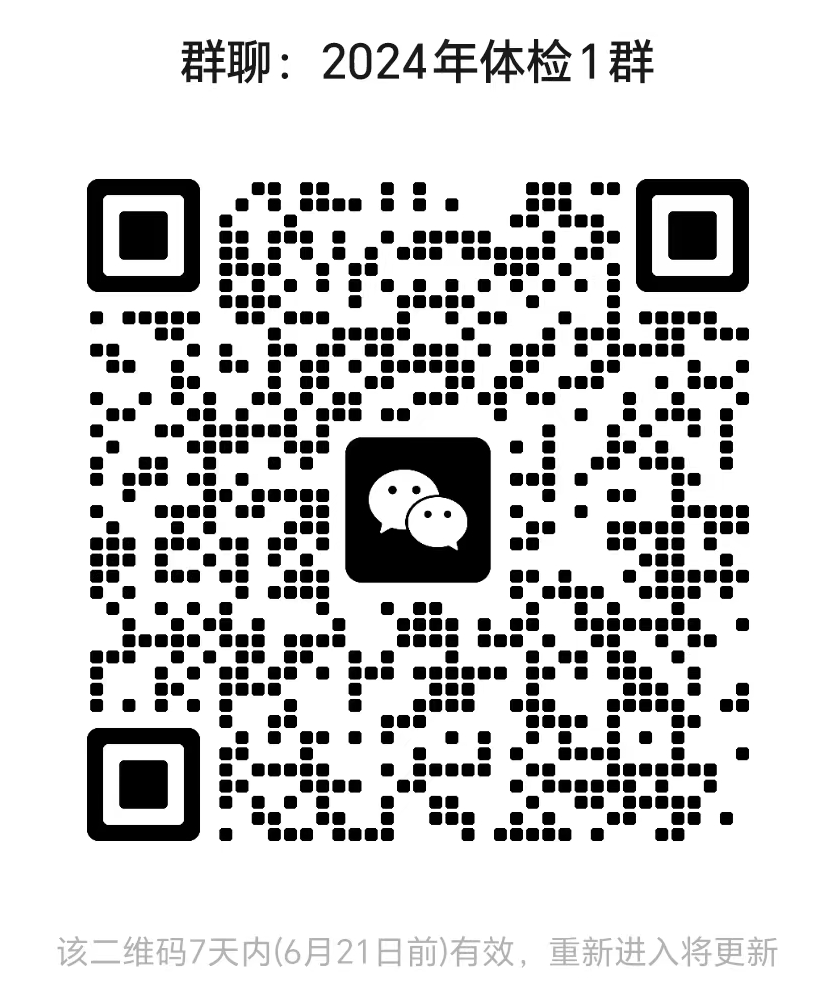 体检1群（请2024年6月17日体检人员加入）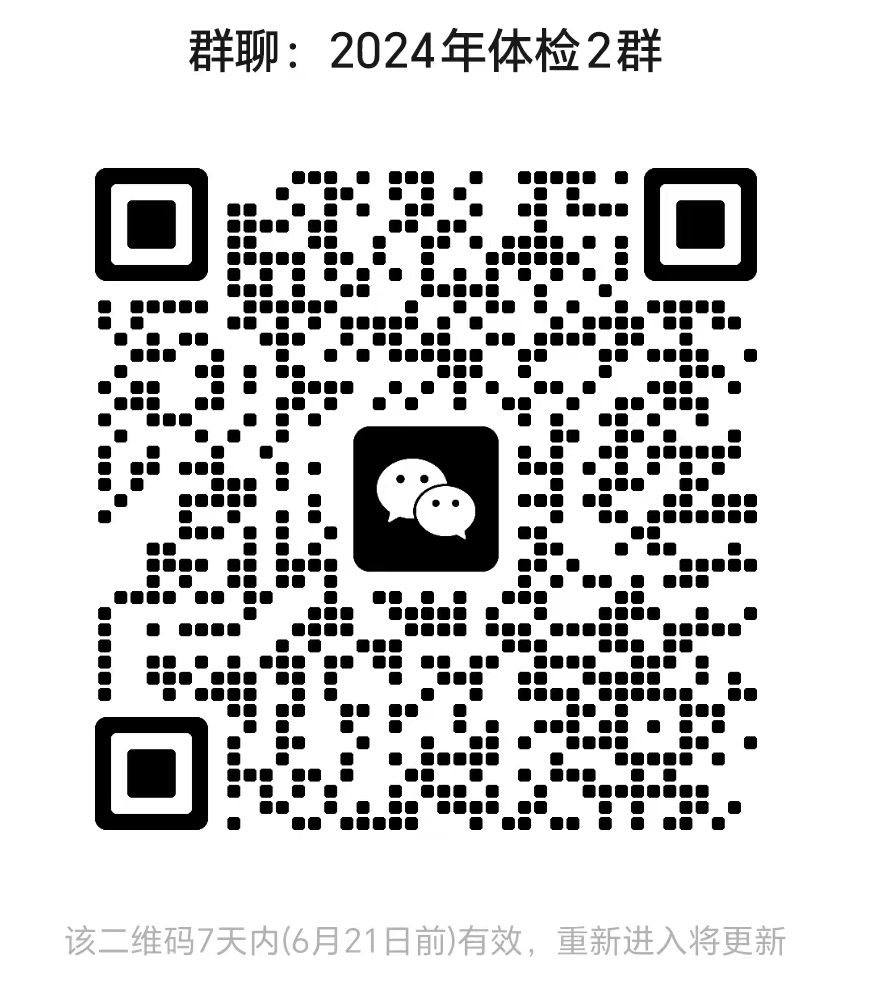 体检2群（请2024年6月18日体检人员加入）